ВИТЕБСКИЙ ФИЛИАЛ РУП «Институт недвижимости и оценки» извещает о проведении повторного открытого аукциона по продаже имущества, принадлежащего инвестиционно-консультационному республиканскому унитарному предприятию «Белинвестэнергосбережение» (УНП 101458672)                                                                                                                                                            Аукцион состоится 19 апреля 2024 в 15.00 по адресу: г. Витебск, ул. Свидинского, 4ВИТЕБСКИЙ ФИЛИАЛ РУП «Институт недвижимости и оценки» извещает о проведении повторного открытого аукциона по продаже имущества, принадлежащего инвестиционно-консультационному республиканскому унитарному предприятию «Белинвестэнергосбережение» (УНП 101458672)                                                                                                                                                            Аукцион состоится 19 апреля 2024 в 15.00 по адресу: г. Витебск, ул. Свидинского, 4Лот 1Лот 1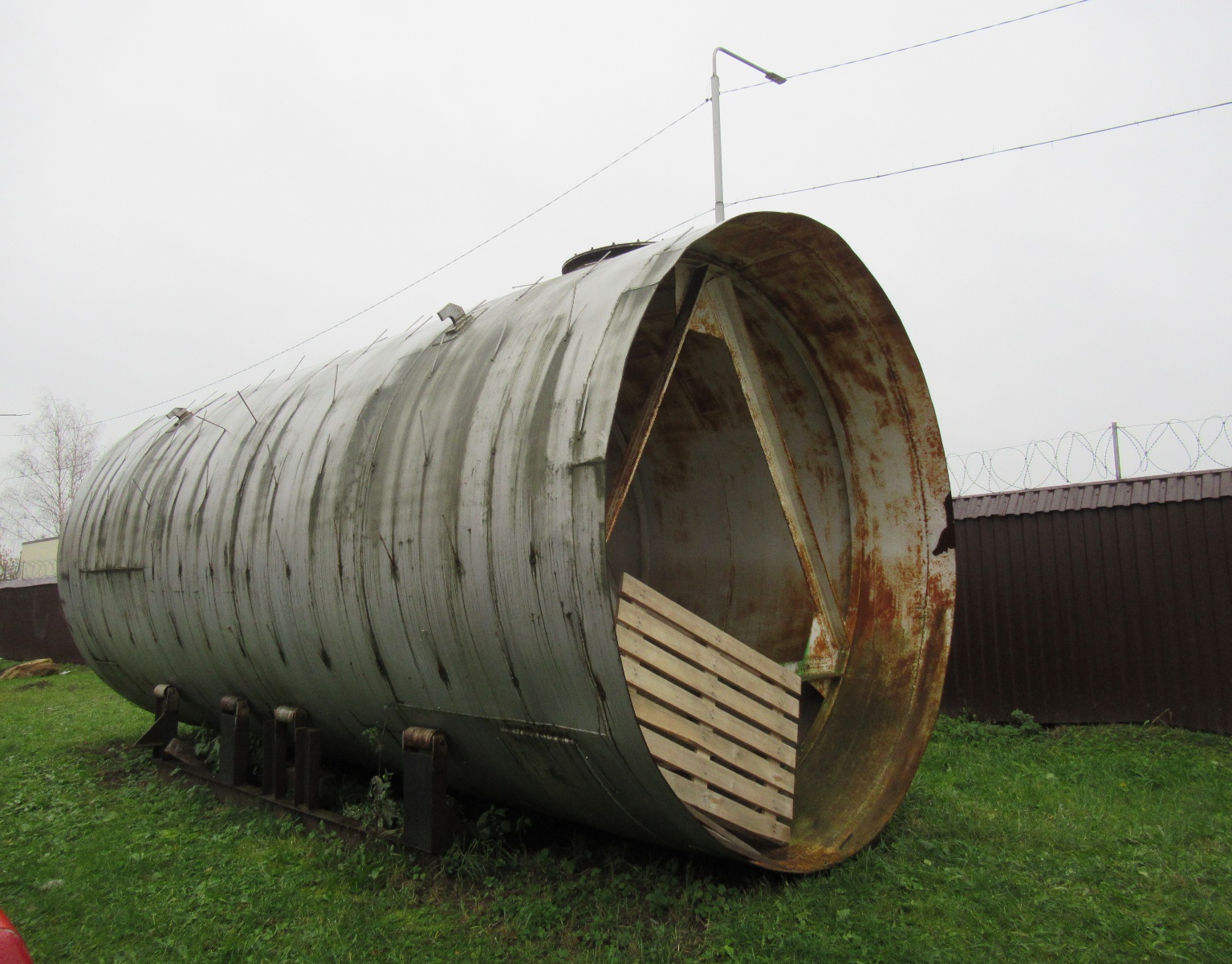 Наименование объектаБочка стальная (секция резервуара объемом 49 куб. м.)Имущество расположено по адресу: г. Витебск, ул. П. Бровки, 32ВНачальная цена продажи с учетом НДС 20%, руб. 1080,00 (Одна тысяча восемьдесят рублей 00 копеек)Сумма задатка, руб.108,00 (Сто восемь рублей 00 копеек)Шаг аукционаОт 5 до 15 % устанавливается комиссией и объявляется участникам до проведения торговРеквизиты для перечисления задаткар/с BY61BAPB30125326400100000000 ОАО «Белагропромбанк», г. Минск, БИК BAPBBY2X. Получатель - Витебский филиал РУП «Институт недвижимости и оценки», УНП 300999546, назначение платежа – задаток за участие в аукционе, код платежа - 40901Место, дата и время окончания приема заявлений Заявления и документы на участие в аукционе принимаются в рабочие дни с 8.30 до 17.00, в пятницу до 16.00, по 20.02.2024 до 12.00 по адресу: Витебск, ул. Свидинского, 4. Заключительная регистрация участников с 14.30 до 15.00 по месту проведения аукциона. Сведения о продавцеРУП «Белинвестэнергосбережение», 220037, г. Минск, ул. Долгобродская, 12, пом. 2Н. info@bies.by, УНП 101458672              Сведения об организаторе аукционаВитебский филиал РУП «Институт недвижимости и оценки», г. Витебск                         ул. Свидинского, 4, 210016, УНП 300999546,  тел. 8 0212 366-366, 365-365- 365-495, 29 591 00 02, 29 384 24 05Формы заявлений и соглашения можно предварительно запросить у Организатора аукциона по электронной почте vitebsk@ino.byСрок заключения договора купли-продажив течение 5 (пяти) банковских дней с даты проведения аукционаСрок оплаты в течение 3 (трех) банковских дней с даты подписания договора купли-продажи Условия аукционасамовывоз бочки стальной (секции резервуара)Порядок проведения аукциона определен Положением о порядке организации и проведения аукционов (конкурсов) по продаже отдельных объектов, находящихся в государственной собственности, утвержденным постановлением Совета Министров Республики Беларусь от 12.07.2013.  N 609 «Об утверждении Положения о порядке организации и проведения аукционов (конкурсов) по продаже отдельных объектов, находящихся в государственной собственности». Порядок проведения аукциона определен Положением о порядке организации и проведения аукционов (конкурсов) по продаже отдельных объектов, находящихся в государственной собственности, утвержденным постановлением Совета Министров Республики Беларусь от 12.07.2013.  N 609 «Об утверждении Положения о порядке организации и проведения аукционов (конкурсов) по продаже отдельных объектов, находящихся в государственной собственности». Условия участия в аукционеУсловия участия в аукционеУчастниками аукциона могут быть юридические лица и индивидуальные предприниматели Республики Беларусь, а также иностранные юридические лица, граждане Республики Беларусь, иностранные граждане, лица без гражданства.Лицо, желающее принять участие в аукционе, не позднее срока, указанного в извещении о проведении аукциона, подает Организатору аукциона заявление на участие в аукционе (по форме, установленной Организатором аукциона) к которому прилагает:документ, подтверждающий внесение суммы задатка на расчетный счет, указанный в извещении; юридическим лицом или индивидуальным предпринимателем Республики Беларусь – копию документа, подтверждающего государственную регистрацию юридического лица или индивидуального предпринимателя, заверенную в установленном законодательством порядке;иностранным юридическим лицом – легализованные в установленном порядке копии учредительных документов и выписку из торгового реестра страны учреждения (выписка должна быть произведена не ранее шести месяцев до подачи заявления на участие в аукционе) либо иное эквивалентное доказательство юридического статуса в соответствии с законодательством страны учреждения с нотариально засвидетельствованным переводом на белорусский или русский язык;представителем юридического лица Республики Беларусь – доверенность, выданную в установленном законодательством порядке (за исключением руководителя юридического лица);представителем гражданина или индивидуального предпринимателя Республики Беларусь – нотариально удостоверенную доверенность;представителем иностранного гражданина – нотариально удостоверенную доверенность с переводом на русский либо белорусский язык;представителем иностранного юридического лица, иностранного физического лица – доверенность, легализованную в установленном законодательством порядке, с нотариально засвидетельствованным переводом на белорусский или русский язык.При подаче документов заявитель (его представитель) предъявляет документ, удостоверяющий личность, а руководитель юридического лица – также документ, подтверждающий его полномочия.К участию в аукционе допускаются лица, подавшие в установленный извещением срок необходимые документы, а также заключившие с Организатором аукциона соглашение о правах и обязанностях сторон в процессе подготовки и проведения аукциона (по форме, установленной Организатором аукциона).Подача документов осуществляется лично заявителем либо его представителем с предоставлением документа удостоверяющего личность.Сведения об участниках аукциона не подлежат разглашению за исключением случаев, предусмотренных законодательством.Лицо, допущенное к участию в аукционе, до начала аукциона вправе отказаться от участия в нем. Отказом признается как письменное заявление, так и неявка на аукцион. В указанном случае Организатор аукциона обязан возвратить сумму внесенного задатка в течение 5 (пяти) рабочих дней со дня проведения аукциона.Победителем аукциона признается участник, предложивший наиболее высокую цену за предмет аукциона, либо единственный участник, согласный приобрести предмет аукциона по начальной цене, увеличенной на пять процентов.Задаток, внесенный Победителем аукциона (Претендентом на покупку), учитывается в счет окончательной стоимости предмета аукциона. Задаток, внесенный участником аукциона, не ставшим Победителем, подлежит возврату безналичным платежом в течение 5 (пяти) рабочих дней со дня проведения аукциона.ШТРАФ в размере, установленном соглашением о правах и обязанностях сторон в процессе подготовки и проведения аукциона подлежит уплате в случае если:- победитель аукциона отказался (уклонился) от возмещения затрат на организацию и проведение аукциона и (или) подписания протокола и (или) договора купли-продажи;- единственный участник, подавший заявление на участие в аукционе (явившийся на аукцион) и согласившийся с внесением платы за предмет аукциона в размере начальной цены предмета аукциона, увеличенной на 5 процентов, отказался (уклонился) от возмещения затрат на организацию и проведение аукциона и (или) подписания договора купли-продажи;- участники аукциона, отказались объявить свою цену за предмет аукциона, в результате чего аукцион признан нерезультативным.Организатор аукциона вправе отказаться от проведения аукциона в любое время, но не позднее чем за 3 (три) календарных дня до наступления даты проведения аукциона. Сообщение об отказе от проведения аукциона размещается на информационных ресурсах, в которых опубликовано извещение о проведении аукциона.Победитель возмещает затраты по организации и проведению аукциона, которые сообщаются участникам до начала проведения аукциона и подлежат уплате в течение 3 рабочих дней с даты проведения аукциона.Участниками аукциона могут быть юридические лица и индивидуальные предприниматели Республики Беларусь, а также иностранные юридические лица, граждане Республики Беларусь, иностранные граждане, лица без гражданства.Лицо, желающее принять участие в аукционе, не позднее срока, указанного в извещении о проведении аукциона, подает Организатору аукциона заявление на участие в аукционе (по форме, установленной Организатором аукциона) к которому прилагает:документ, подтверждающий внесение суммы задатка на расчетный счет, указанный в извещении; юридическим лицом или индивидуальным предпринимателем Республики Беларусь – копию документа, подтверждающего государственную регистрацию юридического лица или индивидуального предпринимателя, заверенную в установленном законодательством порядке;иностранным юридическим лицом – легализованные в установленном порядке копии учредительных документов и выписку из торгового реестра страны учреждения (выписка должна быть произведена не ранее шести месяцев до подачи заявления на участие в аукционе) либо иное эквивалентное доказательство юридического статуса в соответствии с законодательством страны учреждения с нотариально засвидетельствованным переводом на белорусский или русский язык;представителем юридического лица Республики Беларусь – доверенность, выданную в установленном законодательством порядке (за исключением руководителя юридического лица);представителем гражданина или индивидуального предпринимателя Республики Беларусь – нотариально удостоверенную доверенность;представителем иностранного гражданина – нотариально удостоверенную доверенность с переводом на русский либо белорусский язык;представителем иностранного юридического лица, иностранного физического лица – доверенность, легализованную в установленном законодательством порядке, с нотариально засвидетельствованным переводом на белорусский или русский язык.При подаче документов заявитель (его представитель) предъявляет документ, удостоверяющий личность, а руководитель юридического лица – также документ, подтверждающий его полномочия.К участию в аукционе допускаются лица, подавшие в установленный извещением срок необходимые документы, а также заключившие с Организатором аукциона соглашение о правах и обязанностях сторон в процессе подготовки и проведения аукциона (по форме, установленной Организатором аукциона).Подача документов осуществляется лично заявителем либо его представителем с предоставлением документа удостоверяющего личность.Сведения об участниках аукциона не подлежат разглашению за исключением случаев, предусмотренных законодательством.Лицо, допущенное к участию в аукционе, до начала аукциона вправе отказаться от участия в нем. Отказом признается как письменное заявление, так и неявка на аукцион. В указанном случае Организатор аукциона обязан возвратить сумму внесенного задатка в течение 5 (пяти) рабочих дней со дня проведения аукциона.Победителем аукциона признается участник, предложивший наиболее высокую цену за предмет аукциона, либо единственный участник, согласный приобрести предмет аукциона по начальной цене, увеличенной на пять процентов.Задаток, внесенный Победителем аукциона (Претендентом на покупку), учитывается в счет окончательной стоимости предмета аукциона. Задаток, внесенный участником аукциона, не ставшим Победителем, подлежит возврату безналичным платежом в течение 5 (пяти) рабочих дней со дня проведения аукциона.ШТРАФ в размере, установленном соглашением о правах и обязанностях сторон в процессе подготовки и проведения аукциона подлежит уплате в случае если:- победитель аукциона отказался (уклонился) от возмещения затрат на организацию и проведение аукциона и (или) подписания протокола и (или) договора купли-продажи;- единственный участник, подавший заявление на участие в аукционе (явившийся на аукцион) и согласившийся с внесением платы за предмет аукциона в размере начальной цены предмета аукциона, увеличенной на 5 процентов, отказался (уклонился) от возмещения затрат на организацию и проведение аукциона и (или) подписания договора купли-продажи;- участники аукциона, отказались объявить свою цену за предмет аукциона, в результате чего аукцион признан нерезультативным.Организатор аукциона вправе отказаться от проведения аукциона в любое время, но не позднее чем за 3 (три) календарных дня до наступления даты проведения аукциона. Сообщение об отказе от проведения аукциона размещается на информационных ресурсах, в которых опубликовано извещение о проведении аукциона.Победитель возмещает затраты по организации и проведению аукциона, которые сообщаются участникам до начала проведения аукциона и подлежат уплате в течение 3 рабочих дней с даты проведения аукциона.Порядок проведения торговПорядок проведения торговТорги проводятся в месте, день и время, указанные в извещении.Аукцион проводит аукционист, определяемый организатором аукциона.Аукцион начинается с объявления аукционистом порядка проведения аукциона, начальной цены продажи предмета аукциона, его наименования, места нахождения и краткой характеристики, обязательных условий, на которых продается данный предмет аукциона (в случае продажи соответствующего имущества на аукционе с начальной ценой, равной одной базовой величине), и шага аукциона. Шаг аукциона определяется аукционистом в пределах от 5 до 15 процентов от предыдущей названной аукционистом цены продажи предмета аукциона. Первая объявленная аукционистом цена продажи предмета аукциона определяется в соответствии с шагом аукциона от начальной цены его продажи.Не допускаются начало торгов и продажа предмета аукциона по начальной цене. Если по объявленной аукционистом цене продажи предмета аукциона аукционные номера подняли два участника аукциона и более, аукционист объявляет новую цену продажи предмета аукциона в соответствии с шагом аукциона. Аукцион продолжается до тех пор, пока по новой объявленной аукционистом цене продажи предмета аукциона аукционный номер не поднимет только один его участник. Аукционист называет аукционный номер данного участника, трижды последнюю цену и объявляет о продаже предмета аукциона, а этого участника – победителем аукциона по продаже соответствующего предмета аукциона. Если два и более участника аукциона согласились с объявленной аукционистом ценой продажи предмета аукциона, но ни один из них не согласился со следующей объявленной им ценой, аукционист предлагает участникам аукциона объявить свою цену, которая должна быть выше последней цены, с которой согласились участники аукциона. После объявления участником аукциона своей цены аукционист называет аукционный номер этого участника и предложенную им цену. При этом предложенная участником аукциона цена, равная цене, предложенной другим участником аукциона, не принимается. Участники аукциона объявляют свою цену до тех пор, пока не останется только один участник, предложивший наиболее высокую цену. Аукционист называет аукционный номер данного участника, трижды предложенную им цену и при отсутствии предложений иных участников аукциона объявляет о продаже предмета аукциона, а этого участника – победителем аукциона по продаже соответствующего предмета аукциона. Если после предложения аукциониста об объявлении участниками аукциона своей цены только один из участников объявит свою цену, аукционист называет аукционный номер этого участника, трижды предложенную им цену и при отсутствии предложений иных участников аукциона объявляет о продаже предмета аукциона, а участника аукциона – победителем аукциона по продаже соответствующего предмета аукциона. Если ни один из участников аукциона не предложил свою цену, аукцион признается нерезультативным.Если два и более участника аукциона согласились с объявленной аукционистом ценой, но ни один из них не согласился со следующей объявленной им ценой и после предложения аукциониста об объявлении своей цены, которая должна быть выше последней цены, с которой согласились участники аукциона, ни один из этих участников не предложил свою цену, в результате чего аукцион признан нерезультативным, эти участники уплачивают штраф в размере, указанном в соглашении. При проведении конкурса в назначенные день и время комиссия на своем заседании проверяет соблюдение настоящего Положения при организации конкурса, определяет наличие всех необходимых сведений и документов. После этого в присутствии членов комиссии вскрываются конверты с предложениями участников конкурса о цене предмета конкурса и выполнении его условий. Предложения участников конкурса рассматриваются комиссией исходя из установленных продавцом предмета торгов начальной цены его продажи и условий конкурса. Условия конкурса являются обязательными для всех его участников.Председатель комиссии (в его отсутствие – заместитель председателя) зачитывает предложения участников конкурса вслух. После этого предложения каждого участника обсуждаются отдельно. После ознакомления с представленными для участия в конкурсе предложениями его участников каждый член комиссии высказывает свое мнение, которое отражается в протоколе о результатах торгов.В случае, если предложения двух и более участников конкурса полностью соответствуют его условиям, комиссия определяет победителем того участника, который представил наилучшие предложения о выполнении условий конкурса, что фиксируется в протоколе о результатах торгов.Если участники конкурса представили одинаковые предложения о выполнении его условий, победителем конкурса признается участник, предложивший наивысшую цену. На заседание комиссии с согласия ее членов могут приглашаться специалисты, эксперты, другие лица, имеющие право совещательного голоса.По решению комиссии на ее заседание могут приглашаться участники конкурса (их представители) для дачи пояснений по предложениям участников конкурса, которые отражаются в протоколе о результатах торгов.Предложения участников, представленные на конкурс в запечатанном конверте, являются окончательными и не могут уточняться в ходе конкурса. Если предложения участника конкурса не соответствуют условиям конкурса, в дальнейшем комиссия не рассматривает эти предложения, что фиксируется в протоколе о результатах торгов. Решение о победителе конкурса объявляется председателем комиссии (в его отсутствие – заместителем председателя) в день проведения конкурса. Член комиссии, не согласный с решением комиссии, обязан подписать протокол о результатах торгов с оговоркой об особом мнении и представить его в письменном виде председателю комиссии. Споры, возникшие в ходе проведения торгов, разрешаются комиссией (организатором торгов). Торги признаются несостоявшимися, о чем составляется протокол о признании торгов несостоявшимися, если заявление на участие в них подано только одним участником, или для участия в торгах не было подано ни одного заявления, или на торги явился один из участников, или ни один из участников не явился на торги. В случае, если аукцион признан несостоявшимся в силу того, что заявление на участие в нем подано только одним участником или для участия в нем явился только один участник, предмет аукциона продается этому участнику при его согласии по начальной цене продажи, увеличенной на пять процентов.При поступлении заявления на участие в конкурсе от одного участника либо явке для участия в нем только одного участника и соответствии его предложений условиям конкурса продажа предмета конкурса этому лицу производится на предложенных им условиях.Согласие единственного участника торгов на приобретение предмета торгов или отказ от его приобретения отражается в протоколе о признании торгов несостоявшимися.Единственному участнику торгов, выразившему согласие на приобретение предмета торгов, в случаях, указанных в частях первой и второй настоящего пункта, сумма внесенного задатка учитывается при окончательных расчетах за предмет торгов по договору его купли-продажи.В случае отказа или уклонения единственного участника торгов от возмещения затрат на организацию и проведение торгов, заключения договора купли-продажи предмета торгов внесенный им задаток возврату не подлежит. Торги по продаже конкретного предмета торгов признаются нерезультативными, о чем составляется протокол о признании торгов нерезультативными, в случаях, если:ни один из участников торгов в соответствии с решением комиссии не был признан победителем;ни один из участников аукциона не предложил свою цену за предмет аукциона в соответствии с пунктом 31 настоящего Положения;ни один из участников аукциона после трехкратного объявления первой цены предмета аукциона не поднял аукционный номер.Результаты торгов по продаже конкретного предмета торгов могут быть аннулированы организатором торгов в случаях, если победитель торгов в установленный в соответствии с настоящим Положением срок:не подписал протокол о результатах торгов;не возместил затраты на организацию и проведение торгов;не заключил договор купли-продажи предмета торгов.В случае аннулирования результатов торгов по основаниям, названным в части первой настоящего пункта, внесенный победителем торгов задаток не возвращается.В случае, если продавец предмета торгов не является организатором торгов, информация о наличии оснований, указанных в абзацах третьем и четвертом части первой настоящего пункта, должна быть представлена организатору торгов продавцом предмета торгов не позднее трех рабочих дней после возникновения таких оснований.Торги проводятся в месте, день и время, указанные в извещении.Аукцион проводит аукционист, определяемый организатором аукциона.Аукцион начинается с объявления аукционистом порядка проведения аукциона, начальной цены продажи предмета аукциона, его наименования, места нахождения и краткой характеристики, обязательных условий, на которых продается данный предмет аукциона (в случае продажи соответствующего имущества на аукционе с начальной ценой, равной одной базовой величине), и шага аукциона. Шаг аукциона определяется аукционистом в пределах от 5 до 15 процентов от предыдущей названной аукционистом цены продажи предмета аукциона. Первая объявленная аукционистом цена продажи предмета аукциона определяется в соответствии с шагом аукциона от начальной цены его продажи.Не допускаются начало торгов и продажа предмета аукциона по начальной цене. Если по объявленной аукционистом цене продажи предмета аукциона аукционные номера подняли два участника аукциона и более, аукционист объявляет новую цену продажи предмета аукциона в соответствии с шагом аукциона. Аукцион продолжается до тех пор, пока по новой объявленной аукционистом цене продажи предмета аукциона аукционный номер не поднимет только один его участник. Аукционист называет аукционный номер данного участника, трижды последнюю цену и объявляет о продаже предмета аукциона, а этого участника – победителем аукциона по продаже соответствующего предмета аукциона. Если два и более участника аукциона согласились с объявленной аукционистом ценой продажи предмета аукциона, но ни один из них не согласился со следующей объявленной им ценой, аукционист предлагает участникам аукциона объявить свою цену, которая должна быть выше последней цены, с которой согласились участники аукциона. После объявления участником аукциона своей цены аукционист называет аукционный номер этого участника и предложенную им цену. При этом предложенная участником аукциона цена, равная цене, предложенной другим участником аукциона, не принимается. Участники аукциона объявляют свою цену до тех пор, пока не останется только один участник, предложивший наиболее высокую цену. Аукционист называет аукционный номер данного участника, трижды предложенную им цену и при отсутствии предложений иных участников аукциона объявляет о продаже предмета аукциона, а этого участника – победителем аукциона по продаже соответствующего предмета аукциона. Если после предложения аукциониста об объявлении участниками аукциона своей цены только один из участников объявит свою цену, аукционист называет аукционный номер этого участника, трижды предложенную им цену и при отсутствии предложений иных участников аукциона объявляет о продаже предмета аукциона, а участника аукциона – победителем аукциона по продаже соответствующего предмета аукциона. Если ни один из участников аукциона не предложил свою цену, аукцион признается нерезультативным.Если два и более участника аукциона согласились с объявленной аукционистом ценой, но ни один из них не согласился со следующей объявленной им ценой и после предложения аукциониста об объявлении своей цены, которая должна быть выше последней цены, с которой согласились участники аукциона, ни один из этих участников не предложил свою цену, в результате чего аукцион признан нерезультативным, эти участники уплачивают штраф в размере, указанном в соглашении. При проведении конкурса в назначенные день и время комиссия на своем заседании проверяет соблюдение настоящего Положения при организации конкурса, определяет наличие всех необходимых сведений и документов. После этого в присутствии членов комиссии вскрываются конверты с предложениями участников конкурса о цене предмета конкурса и выполнении его условий. Предложения участников конкурса рассматриваются комиссией исходя из установленных продавцом предмета торгов начальной цены его продажи и условий конкурса. Условия конкурса являются обязательными для всех его участников.Председатель комиссии (в его отсутствие – заместитель председателя) зачитывает предложения участников конкурса вслух. После этого предложения каждого участника обсуждаются отдельно. После ознакомления с представленными для участия в конкурсе предложениями его участников каждый член комиссии высказывает свое мнение, которое отражается в протоколе о результатах торгов.В случае, если предложения двух и более участников конкурса полностью соответствуют его условиям, комиссия определяет победителем того участника, который представил наилучшие предложения о выполнении условий конкурса, что фиксируется в протоколе о результатах торгов.Если участники конкурса представили одинаковые предложения о выполнении его условий, победителем конкурса признается участник, предложивший наивысшую цену. На заседание комиссии с согласия ее членов могут приглашаться специалисты, эксперты, другие лица, имеющие право совещательного голоса.По решению комиссии на ее заседание могут приглашаться участники конкурса (их представители) для дачи пояснений по предложениям участников конкурса, которые отражаются в протоколе о результатах торгов.Предложения участников, представленные на конкурс в запечатанном конверте, являются окончательными и не могут уточняться в ходе конкурса. Если предложения участника конкурса не соответствуют условиям конкурса, в дальнейшем комиссия не рассматривает эти предложения, что фиксируется в протоколе о результатах торгов. Решение о победителе конкурса объявляется председателем комиссии (в его отсутствие – заместителем председателя) в день проведения конкурса. Член комиссии, не согласный с решением комиссии, обязан подписать протокол о результатах торгов с оговоркой об особом мнении и представить его в письменном виде председателю комиссии. Споры, возникшие в ходе проведения торгов, разрешаются комиссией (организатором торгов). Торги признаются несостоявшимися, о чем составляется протокол о признании торгов несостоявшимися, если заявление на участие в них подано только одним участником, или для участия в торгах не было подано ни одного заявления, или на торги явился один из участников, или ни один из участников не явился на торги. В случае, если аукцион признан несостоявшимся в силу того, что заявление на участие в нем подано только одним участником или для участия в нем явился только один участник, предмет аукциона продается этому участнику при его согласии по начальной цене продажи, увеличенной на пять процентов.При поступлении заявления на участие в конкурсе от одного участника либо явке для участия в нем только одного участника и соответствии его предложений условиям конкурса продажа предмета конкурса этому лицу производится на предложенных им условиях.Согласие единственного участника торгов на приобретение предмета торгов или отказ от его приобретения отражается в протоколе о признании торгов несостоявшимися.Единственному участнику торгов, выразившему согласие на приобретение предмета торгов, в случаях, указанных в частях первой и второй настоящего пункта, сумма внесенного задатка учитывается при окончательных расчетах за предмет торгов по договору его купли-продажи.В случае отказа или уклонения единственного участника торгов от возмещения затрат на организацию и проведение торгов, заключения договора купли-продажи предмета торгов внесенный им задаток возврату не подлежит. Торги по продаже конкретного предмета торгов признаются нерезультативными, о чем составляется протокол о признании торгов нерезультативными, в случаях, если:ни один из участников торгов в соответствии с решением комиссии не был признан победителем;ни один из участников аукциона не предложил свою цену за предмет аукциона в соответствии с пунктом 31 настоящего Положения;ни один из участников аукциона после трехкратного объявления первой цены предмета аукциона не поднял аукционный номер.Результаты торгов по продаже конкретного предмета торгов могут быть аннулированы организатором торгов в случаях, если победитель торгов в установленный в соответствии с настоящим Положением срок:не подписал протокол о результатах торгов;не возместил затраты на организацию и проведение торгов;не заключил договор купли-продажи предмета торгов.В случае аннулирования результатов торгов по основаниям, названным в части первой настоящего пункта, внесенный победителем торгов задаток не возвращается.В случае, если продавец предмета торгов не является организатором торгов, информация о наличии оснований, указанных в абзацах третьем и четвертом части первой настоящего пункта, должна быть представлена организатору торгов продавцом предмета торгов не позднее трех рабочих дней после возникновения таких оснований.